Przełącznik obrotowy DS 10Opakowanie jednostkowe: 1 sztukaAsortyment: C
Numer artykułu: 0157.0410Producent: MAICO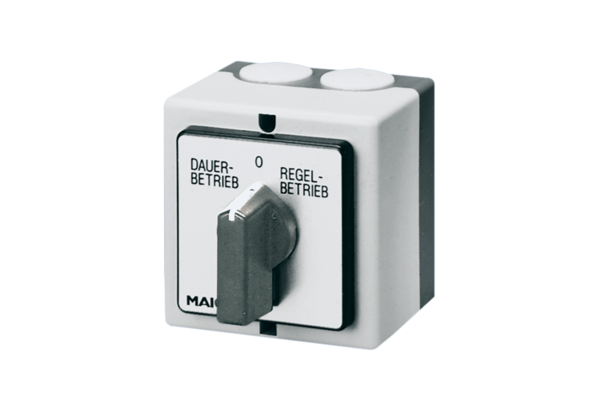 